Tagungsräume und KapazitätenFür Tagungen, (geschäftliche) Treffen, Dinner, (Familien-) Feiern und Partys bieten wir verschiedene Räumlichkeiten für kleine und große Gruppen. Unsere Säle haben unterschiedliche Kapazitäten und fassen bis zu 200 Personen. Die Räume können auch als Break-out-Räume genutzt werden.Geschlossene GesellschaftenSie können auch das gesamte Hotel als geschlossene Gesellschaft exklusiv mieten. So haben Sie die Möglichkeit, ungestört von anderen Gästen Ihr eigenes Programm zusammenzustellen. Anhand Ihrer Wünsche erstellen wir Ihnen gerne ein passendes Angebot. Fragen Sie einfach nach unseren Möglichkeiten.Der Salon und das Restaurant stehen nur bei geschlossenen Gesellschaften vollständig zur Verfügung.Räumlichkeiten Skybox Gelegen im hintersten Bereich eines der Hotelflügel. Merkmale dieses Raums sind viel Tageslicht sowie eine exklusive Terrasse mit Blick auf die Hügel der Umgebung. Die abgeschiedene Lage bietet zudem viel Privatsphäre. Dazu trägt auch der eigene Zugang vom Waldparkplatz bei. Preise Skybox Tag: 300,- € (9.00-17.00 Uhr) Halbtag: 210,- € (8.00-12.00 Uhr / 13.00-17.00 Uhr / 18.00-22.00 Uhr) Rosalia Der elegante große Rosalia-Saal mit seinem klassischen Ambiente ist hervorragend geeignet für größere Gesellschaften und bietet viele Möglichkeiten. Der Rosalia-Saal grenzt an unseren stimmungsvollen Salon, in dem wir auf Wunsch Ihren Empfang oder Umtrunk organisieren. Der Saal eignet sich auch für ein Dinner oder einen Lunch. Preise Rosalia-Saal Tag: 300,- € (9.00-17.00 Uhr) Halbtag: 210,- € (8.00-12.00 Uhr / 13.00-17.00 Uhr / 18.00-22.00 Uhr) Cuypers Der Cuypers-Saal ist der perfekte Raum für kleinere Gesellschaften. Der große Tisch und die bequemen Stühle sorgen für ein optimales Tagungsambiente. Preise Cuypers-Saal Tag: 150,- € (9.00-17.00 Uhr) Halbtag: 105,- € (8.00-12.00 Uhr / 13.00-17.00 Uhr / 18.00-22.00 Uhr) Panoramasaal Der moderne Panoramasaal im Anbau des Hotels bietet viel Tageslicht und eine prächtige Aussicht. Dieser Raum eignet sich insbesondere für große Zusammenkünfte sowie größere Lunch- oder Dinnergesellschaften. Der großzügige Lichteinfall macht Tagungen in diesem Saal besonders angenehm. Preise Panoramasaal Tag: 500,- € (9.00-17.00 Uhr) Halbtag: 350,- € (8.00-12.00 Uhr / 13.00-17.00 Uhr / 18.00-22.00 Uhr)m2DinnerFeier /EmpfangU- FormTheaterKarreeSchuleKabarett(ca. 6 P. pro Tisch)Salon*Rosalia90501202480282036Wintergarten 125X120XXXXXCuypers3520X1216161224Salon & Rosalia130320XXXXXSalon &WintergartenX320XXXXXSalon, Rosalia & Wintergarten175440XXXXXPanoramasaal20010012024100284040Skybox100351102460283250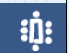 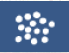 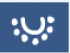 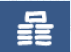 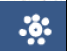 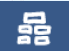 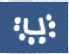 